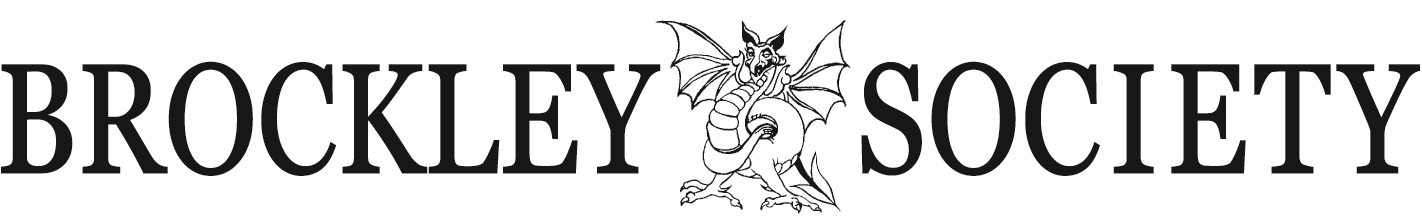 AGM 11 November 2020 - Brockley Society Planning Group Activity 2019-2020A year constrained by Covid-19 since 'lockdown' on 23 March 2020 with many Planning Officers on furlough or working from home and with Council Committee Meetings held via 'Zoom'.Nonetheless the Planning Group met monthly on 12 occasions including 8 meetings held since 01 April 2020 conducted solely via e-mail exchanges for the 14 Group Members & 8 Observers. This still meant that we:*  reviewed 171 applications (155 in Brockley; 16 in Brookmill/St John's)*  advised on 2no Appeals; 16no Enforcement cases*  helped organise the Open House Walkabout through Brockley' Historic Mews (19/20 September 2020)*  contributed to 2 booklets published for the Walkabout and articles in the News Letter*  participated in LBL Mayor's Briefing Walkabout (24 January 2020)*  featured in an article in the Financial Times (12 July 2020)*  held Presentations on:    ^  rear of 176 Lewisham Way    ^  rear of 4 Wickham Road    ^  land at rear of 6 Tressillian Crescent    ^  land at rear of 151 Upper Brockley Road*  participated in LBL meetings/consultations on:    ^  Ward Boundary Review    ^  Strategic Planning Committee/Mayor & Cabinet/Council on Temporary Management & Delegation Changes (with other Amenity Societies)    ^  Planning Committee B (re planning policy disputes (raised roofs  rooflights)    ^  Small Sites Study*  supported Brookmill Road CA Society & St John's Society*  gave advice on:    ^  MHCLG Planning System Changes re:        -  Permitted Development Changes        -  The Future of Planning (via Civic Voice)    ^  Low Traffic Neighbourhoods (re Harefield Road)    ^  Planning Policy Issues    ^  external insulation     ^  wood burning stoves    ^  Anderson Shelters*  Issues for 2020/2021^  sustaining active membership^  imparting knowledge/commitment - mentoring^  improving the website CJ/10 November 2020          